Конец формы﻿ ШУÖМП О С Т А Н О В Л Е Н И Е от   01 июля 2013 года                                                                             №  28Республика Коми, Ижемский район, с. КельчиюрО ЗАПРЕТЕ КУПАНИЯ В ВОДОЕМАХ МУНИЦИПАЛЬНОГО ОБРАЗОВАНИЯ  CЕЛЬСКОГО ПОСЕЛЕНИЯ «КЕЛЬЧИЮР»        В соответствии с Федеральным законом РФ от 6 октября 2003 г № 131-ФЗ «Об общих принципах организации местного самоуправления в Российской Федерации» и в целях предотвращения несчастных случаев на водоёмах, в связи с отсутствием организованных пляжей, отсутствием ведомственных и общественных спасательных постов на территории муниципального образования сельского поселения «Кельчиюр» и в целях охраны здоровья населения, прежде всего детей в период каникул, администрация муниципального образования сельского поселения «Кельчиюр»ПОСТАНОВЛЯЕТ:1. Запретить купание людей в водоёмах сельского поселения «Кельчиюр» ввиду их несоответствия положенными нормами.
 2. Настоящее постановление вступает в силу со дня его обнародования.Глава сельского поселения «Кельчиюр»              В.Д. Филиппова
 «Кельчиюр»сикт овмÖдчÖминсаадминистрация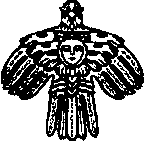 Администрация сельского поселения"Кельчиюр"